Antun Gustav MatošUtjeha koseGledao sam te sinoć. U snu. Tužnu. Mrtvu.U dvorani kobnoj, u idili cvijeća,Na visokom odru, u agoniji svijeća,Gotov da ti predam život kao žrtvu.Nisam plako. Nisam. Zapanjen sam staoU dvorani kobnoj, punoj smrti krasne,Sumnjajući da su tamne oči jasneOdakle mi nekad bolji život sjao.Sve baš, sve je mrtvo: oči, dah i ruke,Sve što očajanjem htjedoh da oživimU slijepoj stravi i u strasti muke,U dvorani kobnoj, mislima u sivim.Samo kosa tvoja još je bila živa,Pa mi reče: Miruj! U smrti se sniva.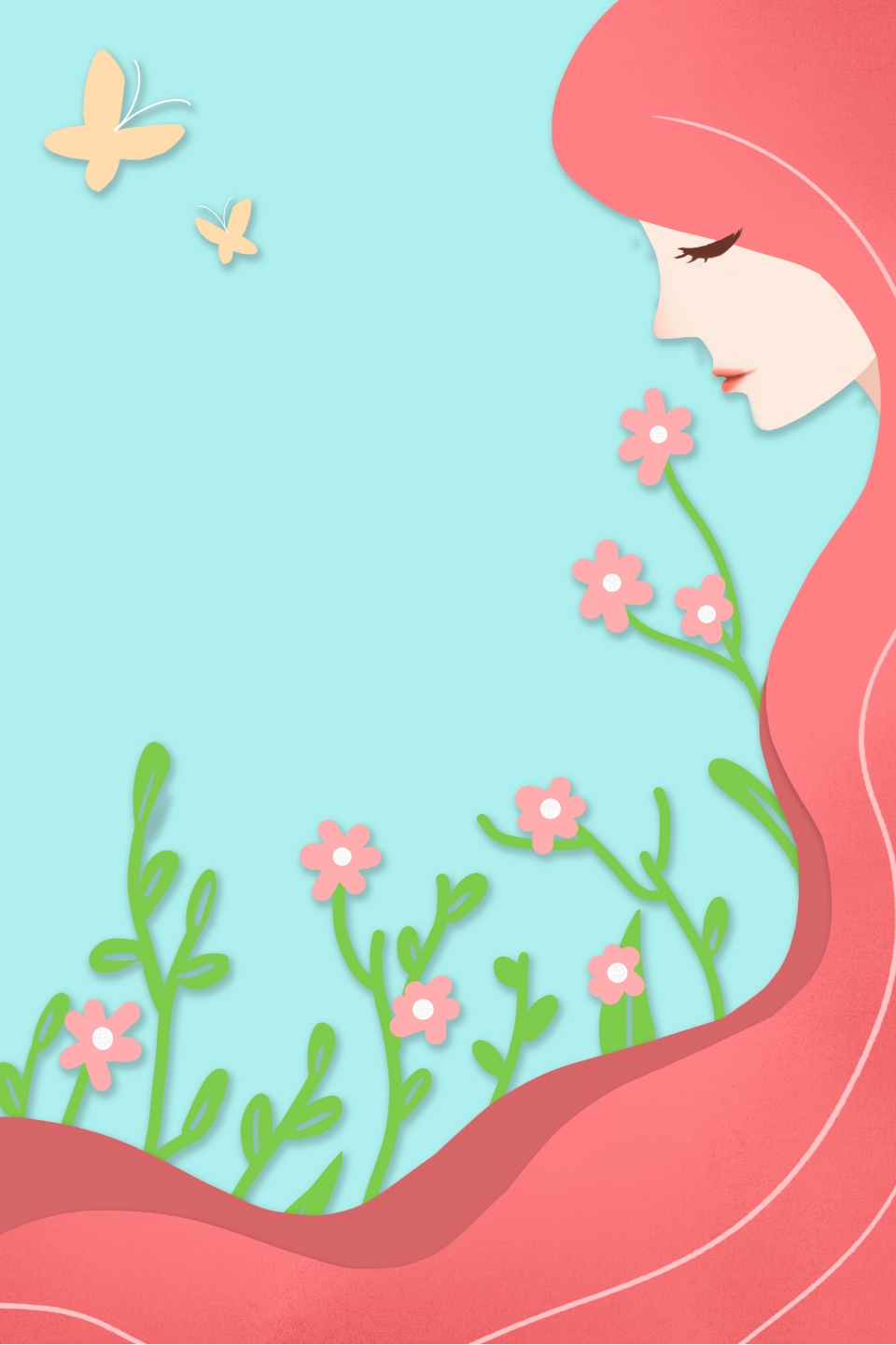 